Вопросы школьного этапа Всероссийской олимпиады школьников по экологии  для 10-11 классов2017-2018 уч. г.Уважаемый участник олимпиады!Вам предстоит выполнить три вида заданий, которые отличаются по уровню сложности. Перед тем, как приступить к выполнению  отдельных  заданий,  ознакомьтесь  со всей работой и правильно распределите  свои силы.Задание №  1 предполагает  выбор двух верных ответов  из шести   предложенных; Задание № 2 предполагает выбор верного утверждения ("да" - "нет") с его последующим обоснованием;Задание   №   3   предполагает   выбор   верного   утверждения   из  4-х   возможных   с егообоснованием, одна задача предполагает  обоснование  верного и неверных утверждений.Для решения задачи используйте такой алгоритм: внимательно прочитайте задачу, включая все варианты ответа; проанализируйте все ответы и выберите правильный и самый полный; обдумайте и набросайте план ответа, используя бумагу для черновых  записей; отметьте букву, соответствующую выбранному Вами правильному ответу; аккуратно и разборчиво  перепишите из черновика отредактированный Вами текст.После выполнения всех заданий еще раз уцостоверьтесь в  правильности  выбранных Вами ответов  и написанных обоснований.На выполнение олимпиадной работы Вам предоставляется 2 часа (120 минуг). Работа считается  выполненной,  если Вы вовремя  сдаете её членам жюри.ЖЕЛАЕМ УCПEXA!Задание №1.Выберите два  правильных  ответ  из шести  возможных. (правильный ответ — 1 балл; правильным ответом считается выбор обоих верныхвариантов). Максимальное количество баллов за задание №1 - 10 баллов.Какие виды сырья Россия импортирует?а) ртуть;6) платину; в) хромиты; г) бокситы; д) медь;е) фосфориты.Укажите, какие из перечисленных  составляющих  характерны  для  механической  очистки а) флотация;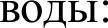 6) отстаивание;в) комплексообразование; г) фильтрация;д) адсорбция; е) абсорбция.Среди перечисленных экосистем естественными биоценозами  являются: а) лес;6) болото; в) сад;г) сельскохозяйственное поле; д) парк;е) аквариум.Какие конвенции были приняты на саммите ООН в Рио-де-Жанейро в l992mдy? а) об охране и восстановлении лесов;6) об увеличении численности заповедников; в) о биологическом  разнообразии;г) об изменении климата;д) об охране морских ресурсов;е) об уqалении радиоактивных отходов.Атмосфера	защищает	живые	организмы,	населяющие	поверхность	планеты	от воздействия:а) хозяйственной  деятельности человека;6) веществ, обладающих канцерогенными свойствами; в)  космических излучений;г) жесткого ультрафиолетовот излучения; д)  вулканических выбросов;е) парниковот эффекта.Явление замора, т. е. массовой гибели гидробионтов, вызывается: а) избытком сероводорода;6) избытком кислорода;в) недостатком кислорода; г) отсугствием света;д) нехваткой пищи;е) присугствием ионов железа.Левыми  притоками Волги являются реки:а) Казанка;6) Ока;) Cypa;) ДОН;А) Кама;е) Терек.Характерными  местообитаниями галофитов  являются:а) сфагновые болота;6) морские побережья;) альпийские луга;) широколиственные леса;А) сосновые боры;е) побережья соленых озер.9.2017 mд объявлен в Республике Татарстан годом: а) экологии;6) водоохранных зои; в) математики;г) общественных пространств; д) парков и скверов;е) литературы.10. Какие из перечисленных правил и законов (экологических, зоогеографических) связаны с адаптациями животных к фактору солености воды?а) правило Глогера;6) правило Гессе;в) правило Жордана; г) правило Аллена; д) правило Бергмана;е) закон или эффект Ремане.Задание №2.Выберите правильный ответ («да» - «нет») с его последующим кратким обоснованием (ответ и обоснование — от 0 до 3 баллов). Максимальное количество баллов  за задание  2 - 15 баллов.Самым	крупным	отрядом	живых	организмов	являются	жесткокрылые	(жуки). Да - НетРекреационное значение леса заключается в том, что он служит для роста и накопления строительного материала.Да - НетОсновной причиной исчезновения Аральского моря является забор воды на орошение. Да — НетПрименение фреонов в производстве и в быту приводит к образованию кислотных дождей. Да - НетМожно ли таежные леса рассматривать как сообщества климаксного состояния? Да — НетЗадание №3.Выберите один правильный ответ из четырёх возможных и письменно обоснуйте, почему этот ответ вы считаете верным  (ответ и обоснование  — от 0 до 3 баллов).Максимальное количество баллов за задание №3 - 9 балловРедкий европейский подвид среднем дятла характеризуется ярко выраженной приуроченностью к старовозрастным дубовым лесам. Тесная экологическая связь с дубом делает среднем дятла крайне уязвимым в связи с повсеместным сведением дубрав. Специалисты заповедника ‹Gрянский лес» и Союза охраны птиц России проанализировали, как различные способы рубки леса влияют на охрану вида. В наибольшей степени угрожают сохранению  местообитаний  среднего дятла:а) ландшафтные рубки, при которых равномерно вырубаются деревья разных возрастов;6)	выборочные	рубки,	при	которых	удаляются	деревья	менее	ценных,	чем	дуб, мелколиственных пород;в) постепенные рубки, при которых спелый древостой вырубается вокруг групп подроста постепенно в течение 30—40 лет;г) рубки ухода, при которых убираются усохшие, поврежденные, ослабленные, пораженные вредными насекомыми и болезнями деревья.Из перечисленных международных организаций, наибольший вклад в деятельность по достижению целей устойчивот развития реализует:а) Хартия Земли;6) Организация Объединенных Наций (ООН);в) Организация североатлантическот дотвора (HATO); г) Лига наций.Выберите один правильный ответ из четырёх возможных и письменно обоснуйте верные и неверные ответы (ответ и обоснование — от 0 до 3 баллов).Кенозерский национальный парк создан в 1991 г. в Архангельской области для сохранения природных и исторических культурных комплексов. Территория парка представляет собой нетипичную для подзоны средней тайги мозаику ландшафтов, включая участки  леса, поля,поселки, дороги, озера, болота, волоки и каналы. В настоящее время это уникальное разнообразие ландшафтов начинает исчезать — вся территория зарастает лесом. Оптимальным способом сохранения природно-культурного наследия Кенозерского национального парка может быть:а) вырубка леса на территории парка;6) перевод национального парка в катетрию заповедника с полным запрещением хозяйственной деятельности;в) привлечение большего числа туристов для посещения парка;г) активизация традиционного природопользования на территории парка.Максимальное  количество баллов за олимпиадное  задание — 34 балла.